MU Clubs and Societies Medical Clearance Form  The aim of this form is to ascertain the medical suitability of the applicant to actively participate in the Club/ Society activity of their choice. [Student] has applied to join the [club/society] whose activities include the following:  [describe activities precisely – eg. jumping from a flying airplane; hurtling towards the ground at great velocity; deploying a parachute in mid-air; landing heavily on uncertain terrain.][Student] has disclosed that he/she suffers from [medical condition/disability].Certificate:I confirm that [student]: (delete as appropriate)Is physically able to engage in the club activities without posing a risk to himself/herself or others. Is not physically able to engage in the club activities without posing a risk to himself/herself or others.Is physically able to engage in the club activities without posing a risk to himself/herself or others, provided the following precautions are taken:…Doctor’s additional comments:Validity of Cert 1 Year 2 Years 3 Years Signed: (Doctor)Doctor’s Stamp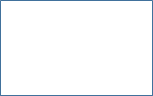 (If Available) 